Entries now being accepted….NEW HAVEN BALLOON FESTIVAL PARADESaturday, September 23, 2017 2 PMParade Theme: “Build a Better World”Top Prize: $250 donation to local charitable organization or civic cause of the winner’s choice.No cost to enter! Entries of all types to be consideredTo apply for entry in the parade, please fill out the following form or, send an e-mail with the below information to laura.murdock@hennigesautomotive.com (573-237-1393) or ruth.wiemann@hennigesautomotive.com (573-237-1320).  Forms may also be picked up at any of the three (3) New Haven Banks.  The Chamber of Commerce reserves the right to reject parade entries that are deemed inappropriate for a community event.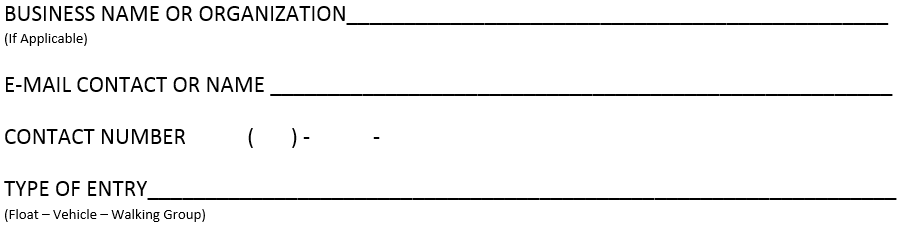 Parade entries from local businesses / community groups / church groups / youth groups etc. are welcome and encouraged!  If you have a group then get on board.  Floats that best incorporate the theme will get the highest consideration for the top prize; however other kinds of entries (classic cars, trucks, tractors, and other vehicles; horses other types of animal entries; motorcycle groups; decorated bicycles, etc. will also be considered.)Line up begins at 1 PM at the New Haven Elementary School parking lot and along Elton Avenue facing Miller Street.  The parade will start at 2 PM on Miller Street and then proceed toward the Assumption Church, turning left on Maiden Lane, left on Maupin, right on Emmons, left on Douglas crossing Hwy 100 and end at the American Legion.  The floats should display the name or business being represented.  The float will be judged based on whether they follow the theme, the creativity of the float, and the overall decoration of the float.Parade sponsored by the New Haven Area Chamber of Commerce, in conjunction with Pepsi-Cola Bottling Company of New Haven.  For more information go to newhavenballoonrace.com or newhavenmo.com